Publicado en Madrid el 21/11/2018 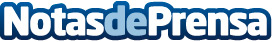 Actuaciones de músicos callejeros y talleres de arte urbano en #Imperdible_03Bandas y solistas de diferentes estilos ofrecerán actuaciones gratuitas el fin de semana durante el festival #Imperdible_03. Los artistas urbanos E1000, Joseba Muruzábal y Pablo S. Herrero impartirán además talleres de grafiti, murales y collageDatos de contacto:AutorNota de prensa publicada en: https://www.notasdeprensa.es/actuaciones-de-musicos-callejeros-y-talleres Categorias: Artes Visuales Música Madrid Otros deportes http://www.notasdeprensa.es